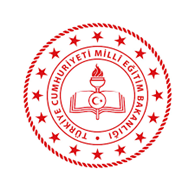                                                                                                   OSMANELİ ANAOKULU MÜDÜRLÜĞÜ                                                                                                                        HİZMET STANDARTLARI                                                                           Başvuru esnasında yukarıda belirtilen belgelerin dışında belge istenmesi, eksiksiz belge ile başvuru yapılmasına rağmen hizmetin belirtilen sürede tamamlanmaması veya yukarıdaki                                                                                          tabloda bazı hizmetlerin bulunmadığının tespiti durumunda ilk müracaat yerine ya da ikinci müracaat yerine başvurunuz.İlk Müracaat Yeri : Osmaneli Anaokulu                        İkinci Müracaat Yeri  : İlçe Milli Eğitim Müdürlüğü                                          İsim	  :Süheyla GÜL KORKUT			                          	              İsim	 : Erhan DÖŞUnvan	  :Müdür		                           				Unvan	 : İlçe Milli Eğitim MüdürüAdres	  :İnönü Mah. Aktoprak Cad. No:23                        		Adres	 : Haceloğlu Mahallesi Güngören Sokak No 36/1Tel          :  228 461 60 90                                                                                    Tel	 	:  228 461 40 04Faks	 :  -				       		                             Faks	 :  228 461 49 94e-posta : 965256@meb.k12.tr		                                           	e-Posta :  osmaneli11@meb.gov.tr